  Anexa Nr. 1    la normele metodologice    Cap. 2. Date despre persoana îndreptăţită    Cap. 3. Date despre familia persoanei îndreptăţite formată din ............... persoane majore (inclusiv persoana îndreptăţită) şi ......... copii:    Cap. 4. În continuare se vor completa date privind locuinţa familiei/persoanei singure îndreptăţită:    Cap. 5. În acest Capitol se vor completa datele privind toate veniturile şi bunurile familiei/persoanei singure îndreptăţite în luna ....    Notă:    La stabilirea veniturilor nete lunare ale familiei se iau în considerare totalitatea sumelor primite/realizate de persoana singură, respectiv de fiecare membru al familiei. Acestea includ veniturile neimpozabile prevăzute la art. 62 din Legea nr. 227/2015 privind Codul fiscal, cu modificările şi completările ulterioare, sumele reprezentând valoarea obţinută după aplicarea cotei de impozitare asupra venitului impozabil stabilit conform Legii nr. 227/2015, cu modificările şi completările ulterioare, obligaţii legale de întreţinere faţă de copii şi/sau faţă de părinţi şi alte creanţe legale. Fac excepţie:    •  sumele primite cu titlu de prestaţii sociale în baza Legii nr. 448/2006 privind protecţia şi promovarea drepturilor persoanelor cu handicap, republicată, cu modificările şi completările ulterioare;    •  alocaţia de stat pentru copii acordată în baza Legii nr. 61/1993 privind alocaţia de stat pentru copii, republicată, cu modificările şi completările ulterioare;    •  sumele acordate ca burse sau alte forme de sprijin financiar destinate exclusiv pentru susţinerea educaţiei preşcolarilor, elevilor şi studenţilor, prin programe ale Ministerului Educaţiei, altor instituţii publice şi private, inclusiv organizaţii neguvernamentale;    •  sumele primite din activitatea desfăşurată ca zilier, în condiţiile Legii nr. 52/2011 privind exercitarea unor activităţi cu caracter ocazional desfăşurate de zilieri, republicată, cu modificările şi completările ulterioare, precum şi cele obţinute în calitate de prestator casnic în baza Legii nr. 111/2022 privind reglementarea activităţii prestatorului casnic;    •  sumele primite de persoanele apte de muncă din familie ca urmare a participării la programe de formare profesională organizate în condiţiile legii, dacă acestea nu au titlu de venituri salariale;    •  veniturilor obţinute din activităţile cu caracter ocazional desfăşurate de zilieri în condiţiile Legii nr. 52/2011 privind exercitarea unor activităţi cu caracter ocazional desfăşurate de zilieri, republicată, cu modificările şi completările ulterioare;   •  stimulentul educaţional acordat, potrivit prevederilor Legii nr. 248/2015 privind stimularea participării în învăţământul preşcolar a copiilor provenind din familii defavorizate, republicată, sub formă de tichet social pentru stimularea participării în învăţământul preşcolar a copiilor proveniţi din familii defavorizate;    •  sumele ocazionale acordate de la bugetul de stat sau bugetele locale cu caracter de despăgubiri sau sprijin financiar pentru situaţii excepţionale;    •  ajutorul pentru încălzirea locuinţei şi suplimentul pentru energie acordate în baza Legii nr. 226/2021 privind stabilirea măsurilor de protecţie socială pentru consumatorul vulnerabil de energie, cu modificările ulterioare.    •  indemnizaţia lunară de hrană acordată în baza Legii nr.584/2002 privind măsurile de prevenire a răspândirii maladiei SIDA în România şi de protecţie a persoanelor infectate cu HIV sau bolnave de SIDA, cu modificările şi completările ulterioare şi indemnizaţia lunară de hrană prevăzută de Legea nr. 302/2018 privind măsurile de control al tuberculozei;    •  sumele primite cu titlu de sprijin, asigurate din bugetul de stat sau fonduri nerambursabile, acordate în baza legii sau în baza programelor operaţionale aprobate.    •  sumele primite ocazional din partea unor persoane fizice ori juridice, precum şi sumele cu titlu de ajutor de urgenţă primite de la bugetul de stat sau local.    Venitul minim de incluziune sau, după caz ajutorul pentru încălzire şi/sau suplimentul pentru locuire nu se acordă în cazul în care familia sau persoana singură are în proprietate, închiriere, comodat ori altă formă de deţinere cel puţin unul dintre bunurile cuprinse în lista bunurilor ce conduc la excluderea acordării venitului minim de incluziune.    În cazul familiei sau al persoanei singure care locuieşte şi gospodăreşte împreună cu alte familii ori persoane singure şi contribuie împreună la achiziţionarea sau realizarea unor bunuri şi a unor venituri din valorificarea acestora ori la consumul acestora, la stabilirea drepturilor menţionate se iau în considerare atât veniturile nete lunare proprii, cât şi partea ce îi revine de drept din veniturile lunare nete, realizate în comun de persoanele din gospodărie.    1. Cu privire la venituri    Venitul total al persoanei singure îndreptăţite/al familiei pentru care solicit dreptul    în luna |¯¯|¯¯|¯¯|¯¯|¯¯|¯¯|¯¯|¯¯|¯¯|¯¯|             (se trece luna anterioară solicitării)    S-au realizat venituri de |¯¯|¯¯|¯¯|¯¯|¯¯| Lei    2. Cu privire la bunuri    |¯¯| Deţin în proprietate/închiriere/concesiune/arendă        |¯¯| Clădiri, alte spaţii locative în afara locuinţei în care locuiesc        |¯¯| Terenuri situate în intravilan cu suprafaţa de peste 1.200 mp în zona urbană/ 2.500 mp în zona rurală, în afara terenurilor de împrejmuire a locuinţei şi a curţii aferente        |¯¯| Mai mult de un vehicul cu o vechime mai mare de 10 ani, cu drept de circulaţie pe drumurile publice        |¯¯| Autovehicul cu drept de circulaţie pe drumurile publice cu o vechime mai mică de 10 ani şi care nu este destinat transportului persoanei cu handicap din familie        |¯¯| Şalupe, bărci cu motor, iahturi sau alte tipuri de ambarcaţiuni (cu excepţia celor necesare pentru transport în cazul persoanelor care locuiesc în aria Rezervaţiei Biosferei Delta Dunării)    |¯¯| Nu deţin în proprietate/închiriere/concesiune/arendă bunurile menţionate anterior    3. Cu privire la gospodărirea împreună cu alte persoane/familii    Venitul rezultat din gospodărirea împreună este în suma de |¯¯|¯¯|¯¯|¯¯|¯¯| Lei/lună    4. Cu privire la veniturile din agricultură    |¯¯| Realizez venituri impozabile din activităţi agricole, silvicultură şi piscicultura    |¯¯| Nu realizez venituri impozabile din activităţi agricole, silvicultură şi piscicultură    5. Cu privire la conturi bancare    |¯¯| Deţin/unul din membrii familiei deţine unul sau mai multe conturi/depozite bancare, a căror sumă totală este mai mare de 3 ori faţă de valoarea câştigului salarial mediu brut prevăzut de Legea asigurărilor sociale de stat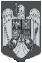 UNITATEAAGENŢIA NAŢIONALĂADMINISTRATIVPENTRU PLĂŢI ŞITERITORIALĂ  SALCEAINSPECŢIE SOCIALĂCERERE - DECLARAŢIE PE PROPRIA RĂSPUNDEREpentru acordarea unor drepturi de asistenţă socială    Stimaţi cetăţeni, Statul român, în conformitate cu prevederile constituţionale, doreşte să vă ajute să depăşiţi momentele speciale prin care treceţi, dvs. şi familia dvs. Pentru aceasta vă adresăm rugămintea să citiţi cu foarte multă atenţie formularul şi să completaţi cu sinceritate toate datele solicitate, conform indicaţiilor de mai jos.    Cu speranţa că situaţia dvs. personală se va schimba în bine cât mai curând, vă mulţumim pentru înţelegere!    Cap. 1. Acest capitol al cererii se completează de către solicitant. (Dacă solicitantul este persoana îndreptăţită sau reprezentantul familiei, datele se vor repeta şi la Cop. 2.Subsemnatul(a):Subsemnatul(a):Subsemnatul(a):Numele|__|__|__|__|__|__|__|__|__|__|__|__|__|__|__|__|__|__|__|__|__|__|__|__|__|__|__||__|__|__|__|__|__|__|__|__|__|__|__|__|__|__|__|__|__|__|__|__|__|__|__|__|__|__||__|__|__|__|__|__|__|__|__|__|__|__|__|__|__|__|__|__|__|__|__|__|__|__|__|__|__||__|__|__|__|__|__|__|__|__|__|__|__|__|__|__|__|__|__|__|__|__|__|__|__|__|__|__||__|__|__|__|__|__|__|__|__|__|__|__|__|__|__|__|__|__|__|__|__|__|__|__|__|__|__||__|__|__|__|__|__|__|__|__|__|__|__|__|__|__|__|__|__|__|__|__|__|__|__|__|__|__|Prenumele|__|__|__|__|__|__|__|__|__|__|__|__|__|__|__|__|__|__|__|__|__|__|__|__|__|__|__||__|__|__|__|__|__|__|__|__|__|__|__|__|__|__|__|__|__|__|__|__|__|__|__|__|__|__||__|__|__|__|__|__|__|__|__|__|__|__|__|__|__|__|__|__|__|__|__|__|__|__|__|__|__||__|__|__|__|__|__|__|__|__|__|__|__|__|__|__|__|__|__|__|__|__|__|__|__|__|__|__||__|__|__|__|__|__|__|__|__|__|__|__|__|__|__|__|__|__|__|__|__|__|__|__|__|__|__||__|__|__|__|__|__|__|__|__|__|__|__|__|__|__|__|__|__|__|__|__|__|__|__|__|__|__|Cod numeric personal|__|__|__|__|__|__|__|__|__|__|__|__|__|__|__|__|__|__|__|__|__|__|__|__|__|__|__||__|__|__|__|__|__|__|__|__|__|__|__|__|__|__|__|__|__|__|__|__|__|__|__|__|__|__||__|__|__|__|__|__|__|__|__|__|__|__|__|__|__|__|__|__|__|__|__|__|__|__|__|__|__||__|__|__|__|__|__|__|__|__|__|__|__|__|__|__|__|__|__|__|__|__|__|__|__|__|__|__||__|__|__|__|__|__|__|__|__|__|__|__|__|__|__|__|__|__|__|__|__|__|__|__|__|__|__||__|__|__|__|__|__|__|__|__|__|__|__|__|__|__|__|__|__|__|__|__|__|__|__|__|__|__|Cetăţenia?|¯|  UE|¯|  UE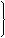 şi anume (ţara) .........................................................................şi anume (ţara) .........................................................................şi anume (ţara) .........................................................................|¯| Română|¯| Non-UE|¯| Non-UEşi anume (ţara) .........................................................................şi anume (ţara) .........................................................................şi anume (ţara) .........................................................................Act de identitate/doveditor*)                    |__|__|__|__|    Seria |__|__|__|    Nr. |__|__|__|__|__|__|__| Eliberat de |__|__|__|__|__|__|__|__|__|__|__|__|__|__|__|__|        La data de |__|__|__|__|__|__|__|__|Act de identitate/doveditor*)                    |__|__|__|__|    Seria |__|__|__|    Nr. |__|__|__|__|__|__|__| Eliberat de |__|__|__|__|__|__|__|__|__|__|__|__|__|__|__|__|        La data de |__|__|__|__|__|__|__|__|Act de identitate/doveditor*)                    |__|__|__|__|    Seria |__|__|__|    Nr. |__|__|__|__|__|__|__| Eliberat de |__|__|__|__|__|__|__|__|__|__|__|__|__|__|__|__|        La data de |__|__|__|__|__|__|__|__|Act de identitate/doveditor*)                    |__|__|__|__|    Seria |__|__|__|    Nr. |__|__|__|__|__|__|__| Eliberat de |__|__|__|__|__|__|__|__|__|__|__|__|__|__|__|__|        La data de |__|__|__|__|__|__|__|__|Act de identitate/doveditor*)                    |__|__|__|__|    Seria |__|__|__|    Nr. |__|__|__|__|__|__|__| Eliberat de |__|__|__|__|__|__|__|__|__|__|__|__|__|__|__|__|        La data de |__|__|__|__|__|__|__|__|Act de identitate/doveditor*)                    |__|__|__|__|    Seria |__|__|__|    Nr. |__|__|__|__|__|__|__| Eliberat de |__|__|__|__|__|__|__|__|__|__|__|__|__|__|__|__|        La data de |__|__|__|__|__|__|__|__|Act de identitate/doveditor*)                    |__|__|__|__|    Seria |__|__|__|    Nr. |__|__|__|__|__|__|__| Eliberat de |__|__|__|__|__|__|__|__|__|__|__|__|__|__|__|__|        La data de |__|__|__|__|__|__|__|__|                                                                                                                         (z   z)  (l   l) (a   a   a   a)                                                                                                                         (z   z)  (l   l) (a   a   a   a)                                                                                                                         (z   z)  (l   l) (a   a   a   a)                                                                                                                         (z   z)  (l   l) (a   a   a   a)                                                                                                                         (z   z)  (l   l) (a   a   a   a)                                                                                                                         (z   z)  (l   l) (a   a   a   a)                                                                                                                         (z   z)  (l   l) (a   a   a   a)(*) Pentru cetăţenii români:(*) Pentru cetăţenii români:Pentru cetăţenii străini sau apatrizi:Pentru cetăţenii străini sau apatrizi:Pentru cetăţenii străini sau apatrizi:Pentru cetăţenii străini sau apatrizi:Pentru cetăţenii UE, SEE sau Confed. Elveţiană:BI - buletin de identitateP - paşaportPST - permis de şedere temporarăPST - permis de şedere temporarăPST - permis de şedere temporarăPST - permis de şedere temporarăCIN - certificat înregistrareCI - carte de identitateDI - document de identitateDI - document de identitateDI - document de identitateDI - document de identitateCR - carte de rezidenţăCIP - carte de identitate provizorieCIP - carte de identitate provizoriePSTL - permis de şedere pe termen lungPSTL - permis de şedere pe termen lungPSTL - permis de şedere pe termen lungPSTL - permis de şedere pe termen lungDate de contact:                           Strada      |__|__|__|__|__|__|__|__|__|__|__|__|__|__|__|__|__|__|__|__|__|Nr. |__|__|__|__|__|     Bl. |__|__|__|__|__|     Sc. |__|__|      Et. |__|__|      Apart. |__|__|__|__|     Sector |__|__|Localitatea           |__|__|__|__|__|__|__|__|__|__|__|__|__|__|__|__|__|__|__|__|__|__|__|__|__|__|__|__|__|__|Judeţ     |__|__|__|__|__|__|__|__|__|__|__|__|__|__|__|__|__|__|__|Telefon  |__|__|__|__|__|__|__|__|__|__|__|__|__|__|             Mobil  |__|__|__|__|__|__|__|__|__|__|__|__|__|__|Date de contact:                           Strada      |__|__|__|__|__|__|__|__|__|__|__|__|__|__|__|__|__|__|__|__|__|Nr. |__|__|__|__|__|     Bl. |__|__|__|__|__|     Sc. |__|__|      Et. |__|__|      Apart. |__|__|__|__|     Sector |__|__|Localitatea           |__|__|__|__|__|__|__|__|__|__|__|__|__|__|__|__|__|__|__|__|__|__|__|__|__|__|__|__|__|__|Judeţ     |__|__|__|__|__|__|__|__|__|__|__|__|__|__|__|__|__|__|__|Telefon  |__|__|__|__|__|__|__|__|__|__|__|__|__|__|             Mobil  |__|__|__|__|__|__|__|__|__|__|__|__|__|__|Date de contact:                           Strada      |__|__|__|__|__|__|__|__|__|__|__|__|__|__|__|__|__|__|__|__|__|Nr. |__|__|__|__|__|     Bl. |__|__|__|__|__|     Sc. |__|__|      Et. |__|__|      Apart. |__|__|__|__|     Sector |__|__|Localitatea           |__|__|__|__|__|__|__|__|__|__|__|__|__|__|__|__|__|__|__|__|__|__|__|__|__|__|__|__|__|__|Judeţ     |__|__|__|__|__|__|__|__|__|__|__|__|__|__|__|__|__|__|__|Telefon  |__|__|__|__|__|__|__|__|__|__|__|__|__|__|             Mobil  |__|__|__|__|__|__|__|__|__|__|__|__|__|__|Date de contact:                           Strada      |__|__|__|__|__|__|__|__|__|__|__|__|__|__|__|__|__|__|__|__|__|Nr. |__|__|__|__|__|     Bl. |__|__|__|__|__|     Sc. |__|__|      Et. |__|__|      Apart. |__|__|__|__|     Sector |__|__|Localitatea           |__|__|__|__|__|__|__|__|__|__|__|__|__|__|__|__|__|__|__|__|__|__|__|__|__|__|__|__|__|__|Judeţ     |__|__|__|__|__|__|__|__|__|__|__|__|__|__|__|__|__|__|__|Telefon  |__|__|__|__|__|__|__|__|__|__|__|__|__|__|             Mobil  |__|__|__|__|__|__|__|__|__|__|__|__|__|__|Date de contact:                           Strada      |__|__|__|__|__|__|__|__|__|__|__|__|__|__|__|__|__|__|__|__|__|Nr. |__|__|__|__|__|     Bl. |__|__|__|__|__|     Sc. |__|__|      Et. |__|__|      Apart. |__|__|__|__|     Sector |__|__|Localitatea           |__|__|__|__|__|__|__|__|__|__|__|__|__|__|__|__|__|__|__|__|__|__|__|__|__|__|__|__|__|__|Judeţ     |__|__|__|__|__|__|__|__|__|__|__|__|__|__|__|__|__|__|__|Telefon  |__|__|__|__|__|__|__|__|__|__|__|__|__|__|             Mobil  |__|__|__|__|__|__|__|__|__|__|__|__|__|__|Date de contact:                           Strada      |__|__|__|__|__|__|__|__|__|__|__|__|__|__|__|__|__|__|__|__|__|Nr. |__|__|__|__|__|     Bl. |__|__|__|__|__|     Sc. |__|__|      Et. |__|__|      Apart. |__|__|__|__|     Sector |__|__|Localitatea           |__|__|__|__|__|__|__|__|__|__|__|__|__|__|__|__|__|__|__|__|__|__|__|__|__|__|__|__|__|__|Judeţ     |__|__|__|__|__|__|__|__|__|__|__|__|__|__|__|__|__|__|__|Telefon  |__|__|__|__|__|__|__|__|__|__|__|__|__|__|             Mobil  |__|__|__|__|__|__|__|__|__|__|__|__|__|__|Date de contact:                           Strada      |__|__|__|__|__|__|__|__|__|__|__|__|__|__|__|__|__|__|__|__|__|Nr. |__|__|__|__|__|     Bl. |__|__|__|__|__|     Sc. |__|__|      Et. |__|__|      Apart. |__|__|__|__|     Sector |__|__|Localitatea           |__|__|__|__|__|__|__|__|__|__|__|__|__|__|__|__|__|__|__|__|__|__|__|__|__|__|__|__|__|__|Judeţ     |__|__|__|__|__|__|__|__|__|__|__|__|__|__|__|__|__|__|__|Telefon  |__|__|__|__|__|__|__|__|__|__|__|__|__|__|             Mobil  |__|__|__|__|__|__|__|__|__|__|__|__|__|__|    |¯| În nume propriu  |¯| În calitate de reprezentant al familiei mele   |¯| În numele persoanei îndreptăţite    Vă rog să aprobaţi acordarea:    |¯| Venitului minim de incluziune                           |¯| Ajutorului pentru încălzire                                                                                       |¯| Suplimentului pentru energieNumele|__|__|__|__|__|__|__|__|__|__|__|__|__|__|__|__|__|__|__|__|__|__|__|__|__|__|__||__|__|__|__|__|__|__|__|__|__|__|__|__|__|__|__|__|__|__|__|__|__|__|__|__|__|__||__|__|__|__|__|__|__|__|__|__|__|__|__|__|__|__|__|__|__|__|__|__|__|__|__|__|__||__|__|__|__|__|__|__|__|__|__|__|__|__|__|__|__|__|__|__|__|__|__|__|__|__|__|__|Prenumele|__|__|__|__|__|__|__|__|__|__|__|__|__|__|__|__|__|__|__|__|__|__|__|__|__|__|__||__|__|__|__|__|__|__|__|__|__|__|__|__|__|__|__|__|__|__|__|__|__|__|__|__|__|__||__|__|__|__|__|__|__|__|__|__|__|__|__|__|__|__|__|__|__|__|__|__|__|__|__|__|__||__|__|__|__|__|__|__|__|__|__|__|__|__|__|__|__|__|__|__|__|__|__|__|__|__|__|__|Cod numeric personal          |__|__|__|__|__|__|__|__|__|__|__|__|__|__|__|__|__|__|__|__|__|__|__|__|__|          |__|__|__|__|__|__|__|__|__|__|__|__|__|__|__|__|__|__|__|__|__|__|__|__|__|          |__|__|__|__|__|__|__|__|__|__|__|__|__|__|__|__|__|__|__|__|__|__|__|__|__|          |__|__|__|__|__|__|__|__|__|__|__|__|__|__|__|__|__|__|__|__|__|__|__|__|__|Cetăţenia?|¯|  UEşi anume (ţara) ..........................................................................şi anume (ţara) ..........................................................................|¯| Română|¯| Non-UEşi anume (ţara) ..........................................................................şi anume (ţara) ..........................................................................Act de identitate/doveditor*) (copie ataşată)       |__|__|__|__|    Seria |__|__|__| Nr. |__|__|__|__|__|__|__| Eliberat de        |__|__|__|__|__|__|__|__|__|__|__|__|__|__|__|           La data de    |__|__|__|__|__|__|__|__|Act de identitate/doveditor*) (copie ataşată)       |__|__|__|__|    Seria |__|__|__| Nr. |__|__|__|__|__|__|__| Eliberat de        |__|__|__|__|__|__|__|__|__|__|__|__|__|__|__|           La data de    |__|__|__|__|__|__|__|__|Act de identitate/doveditor*) (copie ataşată)       |__|__|__|__|    Seria |__|__|__| Nr. |__|__|__|__|__|__|__| Eliberat de        |__|__|__|__|__|__|__|__|__|__|__|__|__|__|__|           La data de    |__|__|__|__|__|__|__|__|Act de identitate/doveditor*) (copie ataşată)       |__|__|__|__|    Seria |__|__|__| Nr. |__|__|__|__|__|__|__| Eliberat de        |__|__|__|__|__|__|__|__|__|__|__|__|__|__|__|           La data de    |__|__|__|__|__|__|__|__|Act de identitate/doveditor*) (copie ataşată)       |__|__|__|__|    Seria |__|__|__| Nr. |__|__|__|__|__|__|__| Eliberat de        |__|__|__|__|__|__|__|__|__|__|__|__|__|__|__|           La data de    |__|__|__|__|__|__|__|__|                                                                                                                                    (z    z)  (l   l) (a   a   a   a)                                                                                                                                    (z    z)  (l   l) (a   a   a   a)                                                                                                                                    (z    z)  (l   l) (a   a   a   a)                                                                                                                                    (z    z)  (l   l) (a   a   a   a)                                                                                                                                    (z    z)  (l   l) (a   a   a   a)(*) Pentru cetăţenii români:(*) Pentru cetăţenii români:Pentru cetăţenii străini sau apatrizi:Pentru cetăţenii străini sau apatrizi:Pentru cetăţenii UE, SEE sau Confed. Elveţiană:CN - Certificat de naşterePST - permis de şedere temporarăPST - permis de şedere temporarăCIN - certificat înregistrareBI - buletin de identitateDI - document de identitateDI - document de identitateCR - carte de rezidenţăCI - carte de identitatePSTL - permis de şedere pe termen lungPSTL - permis de şedere pe termen lungPSTL - permis de şedere pe termen lungCIP - carte de identitate provizorieCIP - carte de identitate provizorieP - paşaportDomiciliul/Date de contact:Strada                |__|__|__|__|__|__|__|__|__|__|__|__|__|__|__|__|__|__|__|__|__|__|__|__|__|__|__|__|__|__|__|Nr. |__|__|__|__|__|       Bl. |__|__|__|__|__|     Sc. |__|__|    Et. |__|__|      Apart. |__|__|__|__|      Sector |__|__|Localitatea                  |__|__|__|__|__|__|__|__|__|__|__|__|__|__|__|__|__|__|__|__|__|__|__|__|__|__|__|__|__|Judeţ      |__|__|__|__|__|__|__|__|__|__|__|__|__|__|__|__|__|__|__|Telefon  |__|__|__|__|__|__|__|__|__|__|__|__|__|__|              Mobil  |__|__|__|__|__|__|__|__|__|__|__|__|__|__|Domiciliul/Date de contact:Strada                |__|__|__|__|__|__|__|__|__|__|__|__|__|__|__|__|__|__|__|__|__|__|__|__|__|__|__|__|__|__|__|Nr. |__|__|__|__|__|       Bl. |__|__|__|__|__|     Sc. |__|__|    Et. |__|__|      Apart. |__|__|__|__|      Sector |__|__|Localitatea                  |__|__|__|__|__|__|__|__|__|__|__|__|__|__|__|__|__|__|__|__|__|__|__|__|__|__|__|__|__|Judeţ      |__|__|__|__|__|__|__|__|__|__|__|__|__|__|__|__|__|__|__|Telefon  |__|__|__|__|__|__|__|__|__|__|__|__|__|__|              Mobil  |__|__|__|__|__|__|__|__|__|__|__|__|__|__|Domiciliul/Date de contact:Strada                |__|__|__|__|__|__|__|__|__|__|__|__|__|__|__|__|__|__|__|__|__|__|__|__|__|__|__|__|__|__|__|Nr. |__|__|__|__|__|       Bl. |__|__|__|__|__|     Sc. |__|__|    Et. |__|__|      Apart. |__|__|__|__|      Sector |__|__|Localitatea                  |__|__|__|__|__|__|__|__|__|__|__|__|__|__|__|__|__|__|__|__|__|__|__|__|__|__|__|__|__|Judeţ      |__|__|__|__|__|__|__|__|__|__|__|__|__|__|__|__|__|__|__|Telefon  |__|__|__|__|__|__|__|__|__|__|__|__|__|__|              Mobil  |__|__|__|__|__|__|__|__|__|__|__|__|__|__|Domiciliul/Date de contact:Strada                |__|__|__|__|__|__|__|__|__|__|__|__|__|__|__|__|__|__|__|__|__|__|__|__|__|__|__|__|__|__|__|Nr. |__|__|__|__|__|       Bl. |__|__|__|__|__|     Sc. |__|__|    Et. |__|__|      Apart. |__|__|__|__|      Sector |__|__|Localitatea                  |__|__|__|__|__|__|__|__|__|__|__|__|__|__|__|__|__|__|__|__|__|__|__|__|__|__|__|__|__|Judeţ      |__|__|__|__|__|__|__|__|__|__|__|__|__|__|__|__|__|__|__|Telefon  |__|__|__|__|__|__|__|__|__|__|__|__|__|__|              Mobil  |__|__|__|__|__|__|__|__|__|__|__|__|__|__|Domiciliul/Date de contact:Strada                |__|__|__|__|__|__|__|__|__|__|__|__|__|__|__|__|__|__|__|__|__|__|__|__|__|__|__|__|__|__|__|Nr. |__|__|__|__|__|       Bl. |__|__|__|__|__|     Sc. |__|__|    Et. |__|__|      Apart. |__|__|__|__|      Sector |__|__|Localitatea                  |__|__|__|__|__|__|__|__|__|__|__|__|__|__|__|__|__|__|__|__|__|__|__|__|__|__|__|__|__|Judeţ      |__|__|__|__|__|__|__|__|__|__|__|__|__|__|__|__|__|__|__|Telefon  |__|__|__|__|__|__|__|__|__|__|__|__|__|__|              Mobil  |__|__|__|__|__|__|__|__|__|__|__|__|__|__|Starea civilă?|¯| căsătorit(ă)|¯| necăsătorit(ă)|¯| uniune consensualăStarea civilă?|¯| văduv(ă)|¯| divorţat(ă)|¯| despărţit(ă) în faptSituaţia şcolară?                    |¯|  fără studii                   |¯|  generale               |¯|  medii               |¯|  superioareSituaţia profesională?|¯| salariat|¯| pensionar|¯| şomer|¯| student|¯| independent|¯| lucrător agricol|¯| lucrător ocazional|¯| elevAltele ....................................................................................................................Altele ....................................................................................................................Altele ....................................................................................................................Altele ....................................................................................................................Venituri totale realizate în luna anterioară depunerii cererii?                                               |__|__|__|__| leiGrad de dizabilitate?          |¯| Nu                   |¯| DaDacă beneficiază sau a beneficiat de unele drepturi de asistenţă socială?Dacă beneficiază sau a beneficiat de unele drepturi de asistenţă socială?Dacă beneficiază sau a beneficiat de unele drepturi de asistenţă socială?|¯| Nu|¯| Da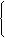 |¯| Venit minim de incluziune|¯| Supliment pentru energie|¯| Ajutorul pentru Încălzirea Locuinţei (pentru sezonul rece anterior)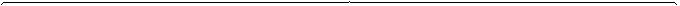    |¯| Energie termică           |¯| Gaze naturale           |¯| Energie electrică                  |¯| Lemne, cărbuni   |¯| Energie termică           |¯| Gaze naturale           |¯| Energie electrică                  |¯| Lemne, cărbuni   |¯| Energie termică           |¯| Gaze naturale           |¯| Energie electrică                  |¯| Lemne, cărbunia) Date despre partenerul/partenera persoanei îndreptăţite:a) Date despre partenerul/partenera persoanei îndreptăţite:Numele|__|__|__|__|__|__|__|__|__|__|__|__|__|__|__|__|__|__|__|__|__|__|__|__|__|__|__|Prenumele|__|__|__|__|__|__|__|__|__|__|__|__|__|__|__|__|__|__|__|__|__|__|__|__|__|__|__|Cod numeric personal          |__|__|__|__|__|__|__|__|__|__|__|__|__|__|__|__|__|__|__|__|__|__|__|__|__|Cetăţenia?|¯|  UEşi anume (ţara) ....................................................................    |¯|  Română|¯|  Non-UEşi anume (ţara) ....................................................................Act de identitate/doveditor*) (copie ataşată)      |__|__|__|__|      Seria |__|__|__| Nr. |__|__|__|__|__|__|__|Eliberat de    |__|__|__|__|__|__|__|__|__|__|__|__|__|__|__|__|               La data de |__|__|__|__|__|__|__|__|                                                                                                                                     (z   z)  (l   l)  (a  a   a   a)Situaţia şcolară?                    |¯|  fără studii               |¯|  generale               |¯|  medii               |¯|  superioareSituaţia profesională?Situaţia profesională?Situaţia profesională?|¯| salariat|¯| pensionar|¯| şomer|¯| student|¯| independent|¯| lucrător agricol|¯| lucrător ocazional|¯| elevAltele ....................................................................................................................Altele ....................................................................................................................Altele ....................................................................................................................Altele ....................................................................................................................Venituri totale realizate în luna anterioară depunerii cererii?                                               |__|__|__|__| leiGrad de dizabilitate?          |¯| Nu                   |¯| Da (se vor ataşa acte doveditoare)b) Date despre copiii persoanei îndreptăţite:b) Date despre copiii persoanei îndreptăţite:1. Numele                  |__|__|__|__|__|__|__|__|__|__|__|__|__|__|__|__|__|__|__|__|__|__|__|__|   Prenumele                  |__|__|__|__|__|__|__|__|__|__|__|__|__|__|__|__|__|__|__|__|__|__|__|__|Cod numeric personal                  |__|__|__|__|__|__|__|__|__|__|__|__|__|__|__|__|__|__|__|__|__|__|__|__|Act de identitate/doveditor*) (copie ataşată)    |__|__|__|__|    Seria |__|__|__|    Nr. |__|__|__|__|__|__|__|__|Act de identitate/doveditor*) (copie ataşată)    |__|__|__|__|    Seria |__|__|__|    Nr. |__|__|__|__|__|__|__|__|Relaţia de rudenie cu persoana îndreptăţită?|¯| copil natural                |¯| copil adoptat               |¯| copil în plasament familialRelaţia de rudenie cu persoana îndreptăţită?|¯| copil în tutelă               |¯| copil în curatelă          |¯| copil încredinţat spre adopţieSituaţia şcolară?|¯| preşcolar               |¯| elev cls. I - VIIIŞcoala nr. ...................................Situaţia şcolară?|¯| fără studii               |¯| elev cls. IX - XIILoc. ............................................Grad de dizabilitate?          |¯| Nu                   |¯| Da (se vor ataşa acte doveditoare)2. Numele                  |__|__|__|__|__|__|__|__|__|__|__|__|__|__|__|__|__|__|__|__|__|__|__|__|   Prenumele                  |__|__|__|__|__|__|__|__|__|__|__|__|__|__|__|__|__|__|__|__|__|__|__|__|Cod numeric personal                  |__|__|__|__|__|__|__|__|__|__|__|__|__|__|__|__|__|__|__|__|__|__|__|__|Act de identitate/doveditor*) (copie ataşată)    |__|__|__|__|    Seria |__|__|__|     Nr. |__|__|__|__|__|__|__|__|Act de identitate/doveditor*) (copie ataşată)    |__|__|__|__|    Seria |__|__|__|     Nr. |__|__|__|__|__|__|__|__|Relaţia de rudenie cu persoana îndreptăţită?|¯| copil natural                |¯| copil adoptat               |¯| copil în plasament familialRelaţia de rudenie cu persoana îndreptăţită?|¯| copil în tutelă               |¯| copil în curatelă          |¯| copil încredinţat spre adopţieSituaţia şcolară?|¯| preşcolar               |¯| elev cls. I - VIIIŞcoala nr. ...................................Situaţia şcolară?|¯| fără studii               |¯| elev cls. IX - XIILoc. ............................................Grad de dizabilitate?          |¯| Nu                   |¯| Da (se vor ataşa acte doveditoare)3. Numele              |__|__|__|__|__|__|__|__|__|__|__|__|__|__|__|__|__|__|__|__|__|__|__|__|   Prenumele              |__|__|__|__|__|__|__|__|__|__|__|__|__|__|__|__|__|__|__|__|__|__|__|__|Cod numeric personal              |__|__|__|__|__|__|__|__|__|__|__|__|__|__|__|__|__|__|__|__|__|__|__|__|Act de identitate/doveditor*) (copie ataşată)    |__|__|__|__|    Seria |__|__|__|     Nr. |__|__|__|__|__|__|__|Act de identitate/doveditor*) (copie ataşată)    |__|__|__|__|    Seria |__|__|__|     Nr. |__|__|__|__|__|__|__|Relaţia de rudenie cu persoana îndreptăţită?|¯| copil natural                |¯| copil adoptat               |¯| copil în plasament familialRelaţia de rudenie cu persoana îndreptăţită?|¯| copil în tutelă               |¯| copil în curatelă           |¯| copil încredinţat spre adopţieSituaţia şcolară?|¯| preşcolar               |¯| elev cls. I - VIIIŞcoala nr. ...................................Situaţia şcolară?|¯| fără studii               |¯| elev cls. IX - XIILoc. ............................................Grad de dizabilitate?          |¯| Nu                   |¯| Da (se vor ataşa acte doveditoare)4. Numele              |__|__|__|__|__|__|__|__|__|__|__|__|__|__|__|__|__|__|__|__|__|__|__|__|   Prenumele              |__|__|__|__|__|__|__|__|__|__|__|__|__|__|__|__|__|__|__|__|__|__|__|__|Cod numeric personal              |__|__|__|__|__|__|__|__|__|__|__|__|__|__|__|__|__|__|__|__|__|__|__|__|Act de identitate/doveditor*) (copie ataşată)    |__|__|__|__|    Seria |__|__|__|     Nr. |__|__|__|__|__|__|__|Act de identitate/doveditor*) (copie ataşată)    |__|__|__|__|    Seria |__|__|__|     Nr. |__|__|__|__|__|__|__|Relaţia de rudenie cu persoana îndreptăţită?|¯| copil natural                |¯| copil adoptat               |¯| copil în plasament familialRelaţia de rudenie cu persoana îndreptăţită?|¯| copil în tutelă               |¯| copil în curatelă          |¯| copil încredinţat spre adopţieSituaţia şcolară?|¯| preşcolar               |¯| elev cls. I - VIIIŞcoala nr. ...................................Situaţia şcolară?|¯| fără studii               |¯| elev cls. IX - XIILoc. ............................................Grad de dizabilitate?          |¯| Nu                   |¯| Da (se vor ataşa acte doveditoare)    c) Date despre celelalte persoane majore din familia persoanei îndreptăţite:    c) Date despre celelalte persoane majore din familia persoanei îndreptăţite:1. Numele    |__|__|__|__|__|__|__|__|__|__|__|__|__|__|__|__|__|__|__|__|__|__|__|__|__|__|__|   Prenumele    |__|__|__|__|__|__|__|__|__|__|__|__|__|__|__|__|__|__|__|__|__|__|__|__|__|__|__|Cod numeric personal              |__|__|__|__|__|__|__|__|__|__|__|__|__|__|__|__|__|__|__|__|__|__|__|__|__|Cetăţenia?|¯|  UEşi anume (ţara) .................................................................    |¯|  Română|¯|  Non-UEşi anume (ţara) .................................................................Act de identitate/doveditor*) (copie ataşată)       |__|__|__|__|    Seria |__|__|__|    Nr. |__|__|__|__|__|__|__|Eliberat de     |__|__|__|__|__|__|__|__|__|__|__|__|__|__|__|__|               La data de |__|__|__|__|__|__|__|__|                                                                                                                                       (z   z)  (l   l)  (a  a   a   a)Dacă a locuit în afara ţării în ultimii 2 ani?     |¯| NuDacă a locuit în afara ţării în ultimii 2 ani?     |¯| NuDacă a locuit în afara ţării în ultimii 2 ani?     |¯| Nu|¯| DaÎn perioada anilor ....................................... Ţara ..........................................|¯| DaÎn perioada anilor ....................................... Ţara ..........................................Situaţia şcolară?                    |¯|  fără studii               |¯|  generale               |¯|  medii               |¯|  superioareSituaţia profesională?|¯| salariat|¯| pensionar|¯| şomer|¯| student|¯| independent|¯| lucrător agricol|¯| lucrător ocazional|¯| elevAltele ....................................................................................................................Altele ....................................................................................................................Altele ....................................................................................................................Altele ....................................................................................................................Venituri totale realizate în luna anterioară depunerii cererii?                                               |__|__|__|__| leiGrad de dizabilitate?    |¯| Nu                              |¯| Da (se vor ataşa acte doveditoare)2. Numele     |__|__|__|__|__|__|__|__|__|__|__|__|__|__|__|__|__|__|__|__|__|__|__|__|__|__|__|   Prenumele     |__|__|__|__|__|__|__|__|__|__|__|__|__|__|__|__|__|__|__|__|__|__|__|__|__|__|__|Cod numeric personal               |__|__|__|__|__|__|__|__|__|__|__|__|__|__|__|__|__|__|__|__|__|__|__|__|__|Cetăţenia?|¯|  UEşi anume (ţara) .................................................................    |¯|  Română|¯|  Non-UEşi anume (ţara) .................................................................Act de identitate/doveditor*) (copie ataşată)      |__|__|__|__|    Seria |__|__|__|     Nr. |__|__|__|__|__|__|__|Eliberat de    |__|__|__|__|__|__|__|__|__|__|__|__|__|__|__|__|                 La data de |__|__|__|__|__|__|__|__|                                                                                                                                        (z   z)  (l   l)  (a  a   a   a)Dacă a locuit în afara ţării în ultimii 2 ani?     |¯| NuDacă a locuit în afara ţării în ultimii 2 ani?     |¯| NuDacă a locuit în afara ţării în ultimii 2 ani?     |¯| Nu|¯| DaÎn perioada anilor ............................................ Ţara .................................................|¯| DaÎn perioada anilor ............................................ Ţara .................................................Situaţia şcolară?                    |¯|  fără studii               |¯|  generale               |¯|  medii               |¯|  superioareSituaţia profesională?|¯| salariat|¯| pensionar|¯| şomer|¯| student|¯| independent|¯| lucrător agricol|¯| lucrător ocazional|¯| elevAltele ....................................................................................................................Altele ....................................................................................................................Altele ....................................................................................................................Altele ....................................................................................................................Venituri totale realizate în luna anterioară depunerii cererii?                                               |__|__|__|__| leiGrad de dizabilitate?    |¯| Nu                              |¯| Da (se vor ataşa acte doveditoare)3. Numele     |__|__|__|__|__|__|__|__|__|__|__|__|__|__|__|__|__|__|__|__|__|__|__|__|__|__|__|   Prenumele     |__|__|__|__|__|__|__|__|__|__|__|__|__|__|__|__|__|__|__|__|__|__|__|__|__|__|__|Cod numeric personal               |__|__|__|__|__|__|__|__|__|__|__|__|__|__|__|__|__|__|__|__|__|__|__|__|__|Cetăţenia?|¯|  UEşi anume (ţara) .................................................................    |¯|  Română|¯|  Non-UEşi anume (ţara) .................................................................Act de identitate/doveditor*) (copie ataşată)         |__|__|__|__|    Seria |__|__|__|  Nr. |__|__|__|__|__|__|__|Eliberat de     |__|__|__|__|__|__|__|__|__|__|__|__|__|__|__|__|               La data de |__|__|__|__|__|__|__|__|                                                                                                                                       (z   z)  (l   l) (a  a   a   a)Dacă a locuit în afara ţării în ultimii 2 ani?     |¯| NuDacă a locuit în afara ţării în ultimii 2 ani?     |¯| NuDacă a locuit în afara ţării în ultimii 2 ani?     |¯| Nu|¯| DaÎn perioada anilor ............................................... Ţara .................................................|¯| DaÎn perioada anilor ............................................... Ţara .................................................Situaţia şcolară?                    |¯|  fără studii               |¯|  generale               |¯|  medii               |¯|  superioareSituaţia profesională?|¯| salariat|¯| pensionar|¯| şomer|¯| student|¯| independent|¯| lucrător agricol|¯| lucrător ocazional|¯| elevAltele ....................................................................................................................Altele ....................................................................................................................Altele ....................................................................................................................Altele ....................................................................................................................Venituri totale realizate în luna anterioară depunerii cererii?                                               |__|__|__|__| leiGrad de dizabilitate?    |¯| Nu                              |¯| Da (se vor ataşa acte doveditoare)4. Numele      |__|__|__|__|__|__|__|__|__|__|__|__|__|__|__|__|__|__|__|__|__|__|__|__|__|__|__|   Prenumele      |__|__|__|__|__|__|__|__|__|__|__|__|__|__|__|__|__|__|__|__|__|__|__|__|__|__|__|Cod numeric personal                |__|__|__|__|__|__|__|__|__|__|__|__|__|__|__|__|__|__|__|__|__|__|__|__|__|Cetăţenia?|¯|  UEşi anume (ţara) .................................................................    |¯|  Română|¯|  Non-UEşi anume (ţara) .................................................................Act de identitate/doveditor*) (copie ataşată)       |__|__|__|__|     Seria |__|__|__| Nr.   |__|__|__|__|__|__|__|Eliberat de         |__|__|__|__|__|__|__|__|__|__|__|__|__|__|__|__|           La data de |__|__|__|__|__|__|__|__|                                                                                                                                       (z   z)  (l   l) (a  a   a   a)Dacă a locuit în afara ţării în ultimii 2 ani?     |¯| NuDacă a locuit în afara ţării în ultimii 2 ani?     |¯| NuDacă a locuit în afara ţării în ultimii 2 ani?     |¯| Nu|¯| DaÎn perioada anilor ................................................. Ţara ..............................................|¯| DaÎn perioada anilor ................................................. Ţara ..............................................Situaţia şcolară?                    |¯|  fără studii               |¯|  generale               |¯|  medii               |¯|  superioareSituaţia profesională?|¯| salariat|¯| pensionar|¯| şomer|¯| student|¯| independent|¯| lucrător agricol|¯| lucrător ocazional|¯| elevAltele ....................................................................................................................Altele ....................................................................................................................Altele ....................................................................................................................Altele ....................................................................................................................Venituri totale realizate în luna anterioară depunerii cererii?                                               |__|__|__|__| leiGrad de dizabilitate?    |¯| Nu                              |¯| Da (se vor ataşa acte doveditoare)    Familia/persoana singură îndreptăţită locuieşte:    |¯| singură                                                                  |¯| împreună cu altă persoană singură sau familieModel locuinţă:Model locuinţă:Model locuinţă:Regimul juridic al locuinţeiRegimul juridic al locuinţeiRegimul juridic al locuinţei Casă cu curte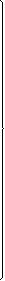  Casă fără curte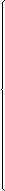 1 camerăProprietate personală Apartament la bloc2 camereÎn închiriere public/privat Locuinţă socială3 camereAltele ........................... Locuinţă de serviciu4 camereModul de dobândire al locuinţeiModul de dobândire al locuinţeiModul de dobândire al locuinţei Locuinţă de necesitate> 4 camereCumpărare Instituţionalizat/nu are locuinţăMoştenireAltele ...........................    Tipul locuinţei    Tipul locuinţei    Tipul locuinţei|¯|TIP Aconstrucţia cu structura de rezistenţă din beton armat, metal, lemn, piatră, cărămidă arsă sau din orice alte materiale rezultate în urma unui tratament termic şi/sau chimic|¯|TIP Bconstrucţia cu pereţi exteriori din cărămidă nearsă sau din orice alte materiale nesupuse unui tratament termic şi/sau chimic    (Dacă are încheiată poliţă de asigurare a locuinţei?    |¯| Nu              |¯| Da la societatea	......................................................................    Nr. poliţă ............................... Valabilă de la ................... La ............................    Dacă poliţa acoperă riscurile obligatorii (cutremur, alunecări de teren, inundaţii)    |¯| Nu              |¯| Da    Familia/persoana singură îndreptăţită se încălzeşte cu:    |¯| ENERGIE TERMICĂ      Denumire furnizor |__|__|__|__|__|__|__|__|__|__|__|__|__|__|__|__|__|                 Codul titularului de contract |__|__|__|__|__|__|__|__|__|__|__|__|__|__|__|__|__|__|__|__|__|    |¯| GAZE NATURALE          Denumire furnizor |__|__|__|__|__|__|__|__|__|__|__|__|__|__|__|__|__|                                           Codul client |__|__|__|__|__|__|__|__|__|__|__|__|__|__|__|__|__|__|__|__|__|                                                       CLC |__|__|__|__|__|__|__|__|__|__|__|__|__|__|__|__|__|__|__|__|__|    |¯| COMBUSTIBILI SOLIZI/PETROLIERI    |¯| ENERGIE ELECTRICĂ  Denumire furnizor |__|__|__|__|__|__|__|__|__|__|__|__|__|__|__|__|__|                                           Codul client |__|__|__|__|__|__|__|__|__|__|__|__|__|__|__|__|__|__|__|__|__|                                                       CLC |__|__|__|__|__|__|__|__|__|__|__|__|__|__|__|__|__|__|__|__|__|    Pentru consumul energetic*) din gospodărie, în afara încălzirii locuinţei, reprezentând iluminatul locuinţei, susţinerea facilităţilor de gătit şi asigurarea apei calde în locuinţă, asigurarea continuităţii în alimentare a echipamentelor electrice de care depinde viaţa persoanelor, din motive de sănătate, şi utilizarea mijloacelor de comunicare care presupun utilizarea de energie, se utilizează:    |¯| Energie termică       |¯| Gaze naturale       |¯| Combustibili solizi/petrolieri    |¯| Energie electrică    *) Se pot bifa mai multe surse de energie, în funcţie de ceea ce se utilizează în locuinţă.    Cap. 6. Modalitatea de plată a venitului minim de incluziune (cu excepţia ajutoarelor pentru încălzirea locuinţei/suplimentului pentru energie în căzut energiei termice, gazelor naturale şi energiei electrice)    |¯¯| Mandat poştal    |¯¯| În cont bancar         Nume titular cont ...................................................                                           Număr cont bancar ................................................                                           Deschis la banca ....................................................    Cap. 7. Acord privind prelucrarea datelor cu caracter personal, precum şi pentru preluarea de informaţii pentru acordarea dreptului    |¯¯|    Sunt de acord cu prelucrarea datelor cu caracter personal în scopul acordării venitului minim de incluziune, precum şi a altor drepturi complementare acestuia, ori de natură socială, precum şi prelucrarea în scop statistic a acestora.    |¯¯|    Sunt de acord cu preluarea de date şi informaţii cu privire la persoana mea şi/sau a membrilor familiei pe care o reprezint, pentru acordarea venitului minim de incluziune.    Cap. 8. Declar pe proprie răspundere şi sub sancţiunile Codului penat că datele şi informaţiile prezentate sunt complete şi corespund realităţii şi mă oblig să aduc la cunoştinţa autorităţilor, în scris şi în termenul prevăzut de lege, orice modificare a situaţiei mai sus prezentate care poate conduce la încetarea sau suspendarea drepturilor.    Data ............................    Numele solicitantului .........................................................    Semnătura ..................